   你好社区-自然教育人才培养公益项目总结报告一、项目概况1、项目简介发挥共享自然资源优势，传授流水学习法，拟将在中国八个城市开展自然教育人才培养工作。2、项目目标目标1：在八座城市举办八场工作坊为近300位学员传授流水学习法TM，每年将有超过2万家庭因此受益目标2：为300位学员（三年将达1000+）提供自然教育教具素材箱，以提升自然教育教学品质目标3：为1200人次进行“与孩子共享自然”理念与方法的普及目标4：线上自然教育课程学习达100000人次。3、项目实施与进展（1）项目实际进展A 2017年在全国五座城市（北京、上海、杭州、成都、深圳）举办工作坊为164位学员传授“自然体验活动技能”课程工作坊；2018年在福州举办3场共享自然初阶工作坊，为30位学员传授“自然体验活动技能” 课程工作坊。B 在杭州、北京、上海举办3场“深度的自然体验与流水学习法”公众演讲。在杭州全国自然教育论坛上，约瑟夫为600多位参会者进行了流水学习法的主旨演讲。C 在论坛及工作坊期间代售约瑟夫的经典书籍及新书约200份，代售“自然教育教具素材箱”约50套。D 在北京召开一场中美自然教育发展专家座谈会。会议邀请了来自中国政府部门、机关单位、科研院所、中小学校及教育系统、社会自然教育机构、NGO等组织的代表，除了全球共享自然组织主席约瑟夫.克奈尔及全球共享自然国际事务处的主管谷乐谷（Greg），我们还邀请到环保部宣教中心项目主管金玉婷、北京林学会科普部部长邵丹、第四届自然教育论坛执委王彬、《与孩子共享自然》译者（天下溪自然学员负责人）郝冰、根与芽童享自然环境教育项目官段玉婷、自然性科普策划总监范洪敏、北京麋鹿生态实验中心科普教师侯朝炜、脚丫儿自然教育中心自然引导员贾黎平、中国人民大学附中生物教研室博士李峰、全球共享自然中国代表处执行长林红、北京市林业碳汇工作办公室副主任马红、北京教学植物园科普老师明冠华、北京大学自然保护与社会发展研究中心秦大公教授、北京灵动自然咨询有限公司黄芳、中科院植物所手绘植物专家孙英宝、玉渊潭公园绿化科主任孙玉红、中国宋庆龄青少年科技文化交流中心主任陶春、北京青少年户外联盟主席魏巴德、自然之友·盖娅自然学校自然引导员许爱婷与杨岚、好呀游学宇云、人大附中美术老师（植物绘画师）张兴、中国儿童发展中心科研部部长朱晓宇、发现万物自然学校负责人田小琴等。座谈会围绕社会各界、政府与教育系统以及社会组织之间如何深入联动和构建中美自然教育的桥梁和落地项目开展讨论。E 共享自然网络课程在2019年1月1日正式上线，截止2019年1月10日，已有170人购买。（2）项目产出说明A 200位自然教育从业者或者爱好者接受了共享自然的培训，超过1000人听了约瑟夫与GREG老师的演讲，约300本约瑟夫的书籍让各地的自然教育者受益，170人购买共享自然网络课程。B 流水学习法巡回工作坊推动了共享自然在中国的发展，让更多的自然教育者了解流水学习法；北京召开的中美自然教育发展专家座谈会不仅构建了中美自然教育交流的桥梁，同时让国内从事自然教育的各行各业人士汇聚一堂，利用各自的资源，优势互补，共学共进。C 通过学员的立足社区、公园等开展自然教育活动约450场。（3）受益人参与度及其反馈北京和杭州站由于有约瑟夫老师在，招生爆满；上海、成都招生人数占超过满营人数的50%，深圳站的学员人员占满营人数的75%；福州三场共享自然初阶工作坊招生30人，占满营人数40%。六城工作坊每场结束后，我们均向所有学员收集反馈。杭州站共收到11份，北京站收到12份，上海站收到9份，成都站收到9份，深圳站收到9份，共计50份反馈，总反馈率30%，对工作坊的满意程度100%；福州三场共收到27份反馈表，总反馈率90%，对工作坊满意程度100%。大部分学员感受很深，老师丰富的肢体语言给大家留下深刻的印象，也加深了大家对“流水学习法”的理解。他不再只是《与孩子共享自然》书本中游戏的条条框框，“流水学习法”的精神、共享自然的游戏细节、活动带领的技巧，流水的状态，是大家普遍反映的收获。（4）项目延续性2019年，我们秉持“扎根福建，辐射全国”的宗旨，计划在5个不同的城市及福建本土，持续推动“流水学习法”在中国的普及；在师资培训方面，我们会继续加大对于师资的培训力度，增加多场师资培训的工作坊，为自然教育从业者提供更加专业、多元的培训服务；为了支持共享自然在中国的发展，我们还会结合《共享自然》（与孩子共享自然35周年纪念版）及《自然就该这么玩》（2019年3月份即将出简体中文版）的图书销售举办读书会和公益讲座，同步推动“流水学习法”的普及。（5）项目经验说明1）借由自然教育论坛的东风，从论坛举办地开始开展全国巡回的工作坊，不论是从受众人数还是辐射面来说，影响力都是极大的。2）各地自然教育机构联合传播，不仅有利于招生，更重要的是树立了共享自然的品牌影响力，各大机构的自身的品牌影响力得到了扩大。（6）项目不足及原因分析A 项目前期宣传上，可以再增加一场课程说明会，把潜在客户拉入到一个微信群里，进行线上的课程宣讲。这样有利于客户更好地了解课程信息，同时把北京和杭州未报上名的客户及时地导向到其他城市里。B 人员安排上，可以更加明确各个人员的执行安排与分工，有利于更高效地推进项目进展。C 共享自然网络课程上线网易云课堂后，配套的后续服务暂时还无法跟上，后台也无法显示微信号，无法更好地为购买课程的人员服务。5、项目组成员及角色分工林红——项目总负责人。负责整个项目的统筹协调工作；张威——项目执行人。负责项目的落地实施，与各合作机构的沟通联系；卢佳音——项目宣传推广。负责项目在前后期的宣传推广工作。陈玉兰——项目财务管理。二、项目财务简要说明1、项目总预算金额： 50000元 2、累计收到资金总额（共收到1次捐赠款项）：  35000元  3、项目实际总支出：  50000元  4、项目未结算资金总额：  15000元   三、媒体报道情况A 自然教育论坛上的报道链接01 流水学习法工作坊-杭州站回顾https://mp.weixin.qq.com/s?__biz=MzA4MTgzMjI3Nw==&mid=2649222120&idx=2&sn=afbe71ac798906bf7c6ba2099c8ee235&chksm=879dbbd2b0ea32c47da30c7ae9d0dde3169e038b886208bce94e8fd1d31236642b2193ff038c&mpshare=1&scene=1&srcid=1208hPiY5pN8OZPQN3KO90dc#rd02 “我与自然的故事”在这里，你的呢？https://mp.weixin.qq.com/s?__biz=MzA4MTgzMjI3Nw==&mid=2649222072&idx=1&sn=2bf19d09094fa3e3074d768ac8cb241e&chksm=879dbb82b0ea3294c16fd051f31ef677147768bac94a7b47ebbe47b2a1c408087048fd3f503a&mpshare=1&scene=1&srcid=12085GmqtGOg1wvRAFvwoTSi#rd03 第四届全国自然教育论坛顺利结束，我与自然的故事永不落幕https://mp.weixin.qq.com/s?__biz=MzA4MTgzMjI3Nw==&mid=2649221703&idx=1&sn=3278e0fa77233ec67eef2d153175ea8b&chksm=879dba7db0ea336b8bcb1b927c168f22db2f59348622748453e09341715ac14fa74ac67d6790&mpshare=1&scene=1&srcid=12080RbjRbws5MxDhkn6gWyz#rd04 回顾初心，为明天约定-第四届全国自然教育论坛杭州开幕https://mp.weixin.qq.com/s?__biz=MzA4MTgzMjI3Nw==&mid=2649221683&idx=1&sn=481d3306f1690d2510d589234b7e304b&chksm=879dba09b0ea331f21a9791f7ac34a18b3618660c85f95d5928eae6134cbc33bf671b3e245ea&mpshare=1&scene=1&srcid=1208MImvC9aauy4gsYxDgrGf#rd05 干货笔记|流水学习法：打开身心融入自然，投入当下深度觉察https://mp.weixin.qq.com/s?__biz=MzA4MTgzMjI3Nw==&mid=2649221725&idx=1&sn=d92d13fecc8759033787047002df4434&chksm=879dba67b0ea3371f6d31e1a99025c87406ba6d4e0fc91ff5a483c8fc7dba6fbbec1ca598d3b&mpshare=1&scene=1&srcid=1208MjtSsutvQh7xFFbq7Z4T#rd06 让喜悦的心情渗透于体验中 · 流水学习法工作坊杭州站回顾（转自全国自然教育论坛）https://mp.weixin.qq.com/s?__biz=MjM5NzE0OTA2MA==&mid=2650892275&idx=2&sn=3a1c8569b9d30bd9fc8bd253dc37fb8f&chksm=bd2ba7188a5c2e0e4defb23107d9030ae0da0d68a5a5b1d5b775fbddc0c950c145f3bc158edf&mpshare=1&scene=1&srcid=1208SPwGRehKI4KaYsrG2iKo#rdB 深圳鸟兽虫木的报道07 两天的培训很短，而我们对自然的爱将愈发深厚丨工作坊回顾http://mp.weixin.qq.com/s/GkrIk4C4o-8KCQmgC42xQwC 成都一年四季的报道08 回顾 | 深度实践练就的与众不同——流水学习法™工作坊https://mp.weixin.qq.com/s?__biz=MzA5MDAwMjMyNA==&mid=2658543004&idx=1&sn=54633576a3ba64476fef6d83979a55a2&chksm=8b90c367bce74a716f6faf9a819596354b55183d020b36f4c078420cea1773272833397831dc&scene=0#rd09 成都站流水诗歌辑录https://mp.weixin.qq.com/s?__biz=MzA5MDAwMjMyNA==&mid=2658543292&idx=1&sn=a4915238860524621280c930b6449ada&chksm=8b90c047bce74951f322d58061ce0076bbdc25fcde6f27563913628a9a044da99b18bfa4b116&mpshare=1&scene=1&srcid=0314qxxbMUzQt9dGIwu7LpVk#rdD 上海小路的报道10 流水学习法™工作坊与讲座 | 学习总结与分享https://mp.weixin.qq.com/s?__biz=MzA3NzIzNTIxNQ==&mid=2652781782&idx=1&sn=6738c76473df4b1236d21f4da55ea80c&chksm=84bf89b6b3c800a0f0910fcf37b3c5cec1b549606e41b22eb310d994a15a43ec4b9e2bb95153&scene=0#rdE 中国环境的报道11 编织绵密的自然教育网络https://app.cenews.com.cn/hjb/page/index.php?id=8015775F 一财网的报道12 全世界都在玩他设计的自然游戏，从中寻到童心、专注与智慧https://finance.sina.cn/2017-11-03/detail-ifynmvuq8152616.d.htmlG 乐享自然上的报道13 约瑟夫北京演讲直播来啦！https://mp.weixin.qq.com/s?__biz=MjM5NzE0OTA2MA==&mid=2650892083&idx=1&sn=9c02a85f1a85f978cebeae4c813fd576&chksm=bd2ba7d88a5c2ecee1fcaac919b38f5446d31990d97ffc2770b4c92f8a05deb7ab224098e621&scene=0#rd14 公众讲座丨《与孩子共享自然》来上海了，深度的自然体验和流水学习法https://mp.weixin.qq.com/s?__biz=MjM5NzE0OTA2MA==&mid=2650892065&idx=1&sn=cbea61e3abcd22e3a6b406c2b37fe326&chksm=bd2ba7ca8a5c2edce0db69365e1e72d2326688ae1043070a1d51abef467c53dd8552a6b3dbe8&scene=0#rd15 约瑟夫北京演讲报名人数爆满啦！https://mp.weixin.qq.com/s?__biz=MjM5NzE0OTA2MA==&mid=2650892037&idx=1&sn=b57266f63dbd4ea21ef921b696d18c93&chksm=bd2ba7ee8a5c2ef83820a718983075b9042c015f7306209711415fac4032782e7045286f4214&scene=0#rd16 约瑟夫北京演讲主题：深度自然体验与流水学习法报名啦！https://mp.weixin.qq.com/s?__biz=MjM5NzE0OTA2MA==&mid=2650892034&idx=1&sn=314ec0a023775575832d1f486241b9e4&chksm=bd2ba7e98a5c2eff9643a6963323bdb5b96ee9fe1c4511fb1cab4d64f0075446e453798cc812&scene=0#rd17 与大自然的亲密接触|11月共享自然初阶工作坊回顾https://mp.weixin.qq.com/s/ggyf-FEjCLUGo2h_V8rtMA18 去自然中吧|6月共享自然初阶工作坊回顾https://mp.weixin.qq.com/s/tu2FaSGBGo5m-92KzObELAH 植物私塾的报道19 我们邀请了著名的国际自然教育家，和大家聊聊如何与自然相处的故事https://mp.weixin.qq.com/s?__biz=MzA5MTAxNTYxNw==&mid=2652848351&idx=1&sn=99a34834efb3f8cadfb6bdd28912f963&chksm=8be93071bc9eb9677c984b1398e31c2b2d93055340a9949473834754243e02ffc297237d19b3&mpshare=1&scene=1&srcid=0314uYzVFUkigvjTwoC1Hpoe#rd五、项目图片及简要文字说明10月28日，在杭州召开的全国自然教育论坛开幕式上，约瑟夫作为主旨演讲嘉宾，为600多位来自全国各地的参与者进行主题为“共享自然——深度的自然体验与流水学习法”的主旨演讲。10月29日，在全国自然教育论坛闭幕式上，谷乐谷（Greg）老师与参会者分享他与自然的故事。10月30日-11月19日，我们在杭州、北京、上海、成都、深圳开展了五城流水学习法巡回工作坊。由《与孩子共享自然》的作者——全球知名教育家、作家，流水学习法创始人约瑟夫·克奈尔先生及其嫡传弟子谷乐谷老师，为164位自然教育从业者或爱好者进行授课，亲身示范共享自然书中的经典游戏，传递共享自然的喜悦。在巡回工作坊期间我们还在杭州、北京、上海3座城市举办3场“深度的自然体验与流水学习法”公众演讲。11月3日在北京召开一场中美自然教育发展专家座谈会。六、项目财务报表七、发票凭证视频制作费发票2张，共计1.5万元。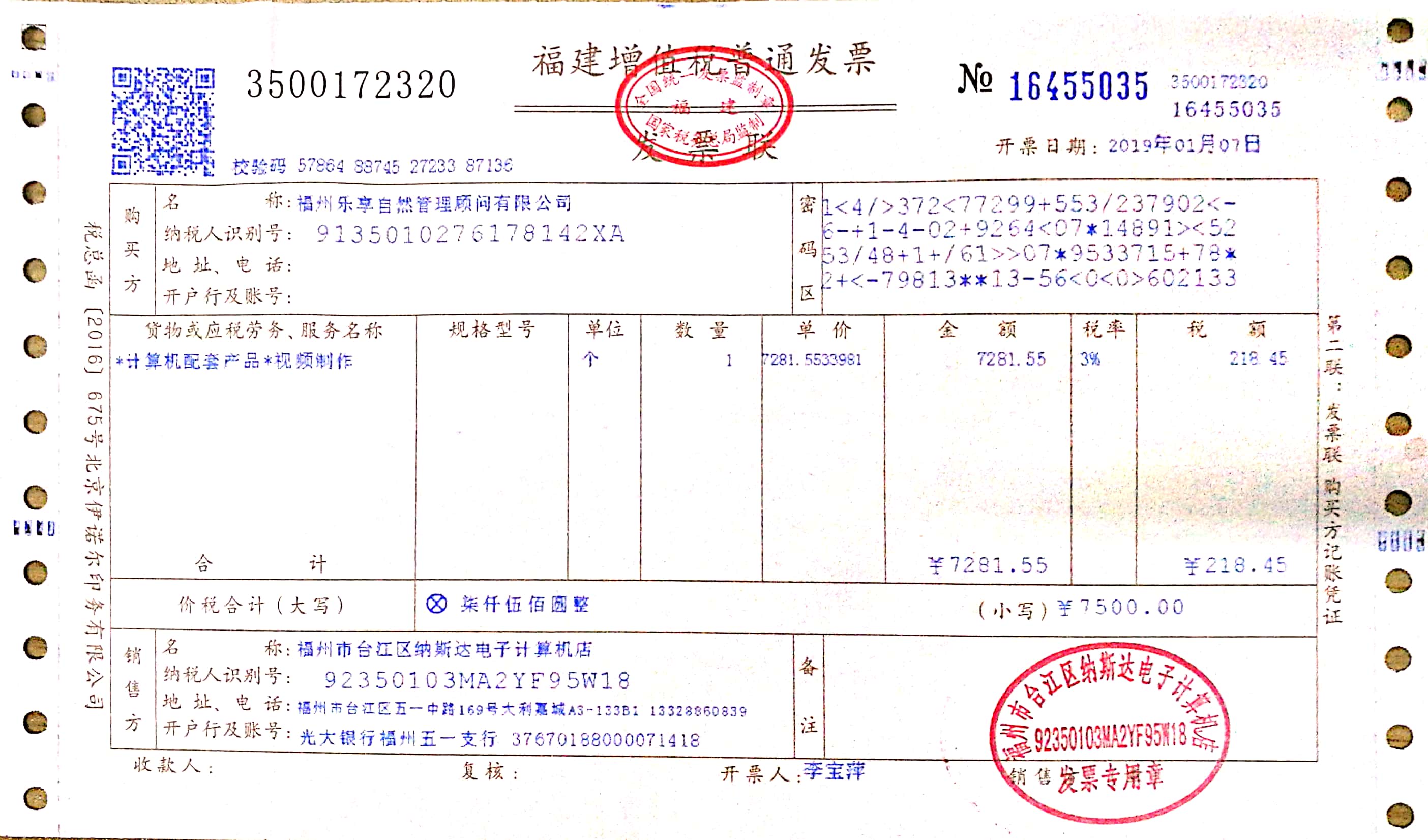 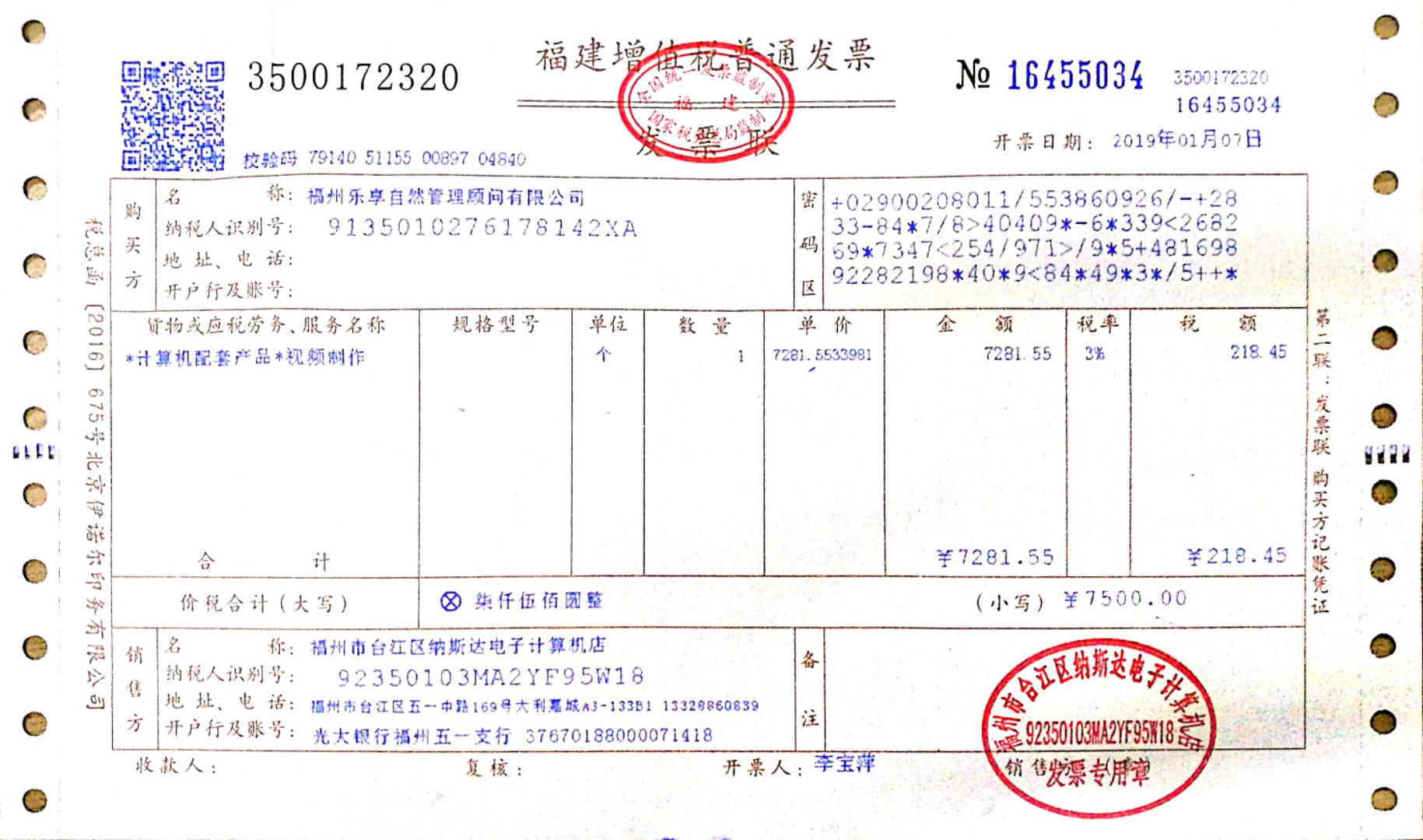 序号项目活动单据编号单据日期 单据摘要 支出金额A第四届全国自然教育论坛约瑟夫与Greg等工作团队成员参与论坛注册费及交通费35000B共享自然网络课程2018/01/10　视频制作费15000一项目资金总支出项目资金总支出项目资金总支出项目资金总支出50000